様式第１号（第３条関係）　商　標　使　用　許　諾　申　請　書年　　月　　　日兵庫県中播磨県民センター長　様　住　所　　　　　　　　　　　　　　　　　　　　　　　　　　　　　　　　　　　氏　名　　　　　　　　　　　　　　　　　　　　　　　　　　　　　　　　　　　　（法人にあっては、所在地並びに名称及び代表者の氏名）下記のとおり、登録商標                     を使用したいので申請します。なお、要綱第４条(1)～(4)に該当すると認められた場合には、直ちに使用を中止することを誓約します。※使用する商品等の1商品ごとに申請すること。※使用する商品等の内容が分かる資料、ロゴマーク等の使用状況がわかる写真等を添付すること。※ロゴマークは、別紙「ロゴマーク・デザインについて」に基づいて使用すること。「ロゴマーク・デザインについて」　　　　　　　　　　　　　　　　（別　紙）１　ロゴマーク・デザインの仕様ロゴ・マークの周辺には以下の通り余白を作り、他のデザイン要素や文字、色を入れないこと。配色は基本は黒色。例外として、「ロゴマーク全てを単色にして変更」は認める。白と黒の部分を反転させての使用（白抜きでの使用）は認められない。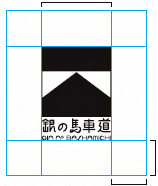 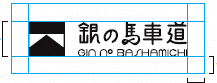 ２　説明文の記載　　銀の馬車道の魅力発信のため、商品等に以下の説明文を添付すること。　　　銀の馬車道は、明治９（１８７６）年に、フランス人技師レオン・シスレーによって、ヨーロッパの最新技術でつくられた姫路－生野間約４９㎞を結ぶ“日本初の高速産業道路”です。なお、スペースの都合等で説明文の添付が難しい場合は、説明文の添付に代えて、以下の銀の馬車道ホームページＱＲコードを添付することでも可とする。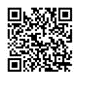 